附件3健  康  码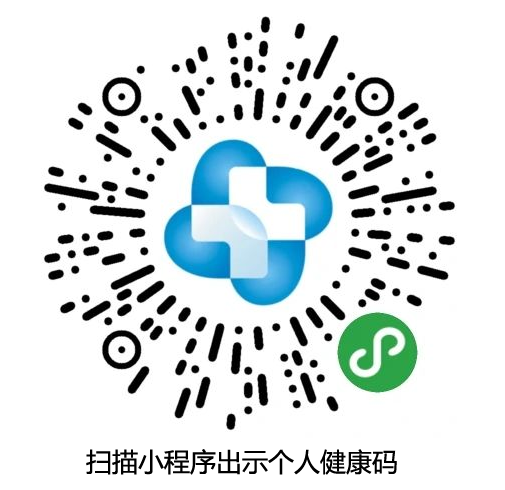 